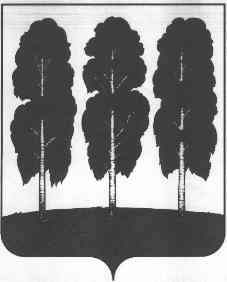 АДМИНИСТРАЦИЯ  БЕРЕЗОВСКОГО РАЙОНАХАНТЫ-МАНСИЙСКОГО АВТОНОМНОГО ОКРУГА - ЮГРЫРАСПОРЯЖЕНИЕот 24.04.2017                                                                                                        № 346-рпгт. БерезовоО перекрытии автомобильных дорог при проведении мероприятий к 72-ой годовщине Победы в ВОВ в пгт. Березово         Руководствуясь Федеральным законом от 06.10.2003 № 131-ФЗ «Об общих принципах организации местного самоуправления в Российской Федерации», Федеральным законом от 10.02.1995 № 196-ФЗ «О безопасности дорожного движения», в связи с проведением мероприятий, приуроченных к 72-ой годовщине Победы ы Великой Отечественной войне 1941-1945 г.г.:Ограничить движение автотранспорта 9 мая 2017 года:с 10:00 часов до 12:00 часов от перекрестка ул. Астраханцева – ул. Шнейдер, далее  перекрёстка ул. Астраханцева – ул. Первомайская, до перекрестка ул. Путилова – ул. Первомайская за исключением автотранспорта, движущегося в составе колонны торжественного шествия к мемориальному комплексу;с 14:30часов до 16:00 часов от перекрестка ул. Собянина-ул. Первомайская, далее движение колонны «Бессмертного полка»  по ул. Первомайская- ул. Путилова- ул. Ленина до ул. Собянина. Отделению ГИБДД ОМВД России по Березовскому району обеспечить перекрытие всех прилегающих улиц для необходимого ограничения движения.Опубликовать настоящее распоряжение в газете «Жизнь Югры» и разместить на официальном веб- сайте органов местного самоуправления Березовского района.Настоящее распоряжение вступает в силу после его подписания.Контроль за выполнением распоряжения возложить на заместителя главы  района И.В.Чечёткину.И.о. главы  района                                                                               М.Н. Загороднюк                                                                                       